DIM 61-001PENGARUH LINGKUNGAN KERJA, DISPLIN KERJA DAN MOTIVASI KERJA GURU TERHADAP KEPUASAN KERJA GURU SERTA IMPLIKASINYA PADA KINERJA GURU SMA NEGERI DI KOTA TANGERANGthe  influence of WORKPLACE ENVIRONMENT, WORK DICIPLINE AND WORK MOTIVATION ON WORK SATISFACTION AS WELL AS ITS IMPLICATION ON THEACHER’S PERFORMANCE OF STATE SENIOR HIGH SCHOOLS TANGERANG CITYOleh : H. ACHMAD BADAWI NPM : 109113026DISERTASIUntuk Memperoleh Gelar Doktor Dalam Ilmu Manajemen Pada Universitas PasundanDengan Wibawa Rektor Universitas PasundanProf. Dr. Ir. H. Eddy Jusuf Sp, M.Si., M.KomSesuai Dengan Keputusan Senat Komisi I/Guru Besar UniversitasDipertahankan pada tanggal : 29 Oktober 2013                                                                                                                                   Di Universitas Pasundan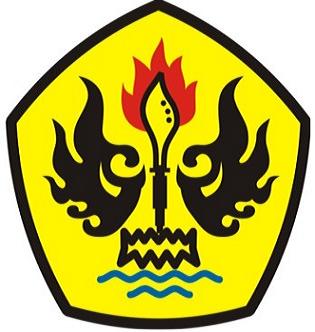 PROGRAM DOKTOR ILMU MANAJEMENFAKULTAS PASCASARJANA UNIVERSITAS PASUNDANBANDUNG2013PENGARUH LINGKUNGAN KERJA, DISPLIN KERJA DAN MOTIVASI KERJA GURU TERHADAP KEPUASAN KERJA GURU SERTA IMPLIKASINYA PADA KINERJA GURU SMA NEGERI DI KOTA TANGERANGthe  influence of WORKPLACE ENVIRONMENT, WORK DICIPLINE AND WORK MOTIVATION ON WORK SATISFACTION AS WELL AS ITS IMPLICATION ON THEACHER’S PERFORMANCE OF STATE SENIOR HIGH SCHOOLS TANGERANG CITYOleh : H. ACHMAD BADAWI NPM : 109113026DISERTASIUntuk memenuhi persyaratan ujian guna memperoleh gelar Doktor Ilmu Manajemen ini telah disetujui oleh Tim Promotor pada tanggal dibawah ini.Menyetujui Tim Promotor,Bandung, 29 Oktober 2013Prof. Dr. Ir. H. Iman Sudirman, DEA            Dr. Atty Juniarti, SE, M.Si                    Promotor	       Co Promotor                                   Prof. Dr. H. M. Didi Turmudzi, M.Si                                        Direktur Fakultas Pascasarjana